 Рег. № (заполняется Приемной комиссией)     Председателю Приемной комиссии,ректору ФГБОУ ВО РГАИС  Аракеловой Александре Олеговне Контакты: тел. ________________________________e-mail________________________________________________ адрес фактического проживания_______________________________________________________________________(в случае совпадения -  указать «совпадает с адресом регистрации»)__________________________________________________________________________________________________________________________________________________________ЗАЯВЛЕНИЕПрошу допустить меня к участию в конкурсе для поступления на 1 курс по направлениям подготовки БАКАЛАВРИАТА на места в рамках контрольных цифр приема за счет бюджетных ассигнований федерального бюджета Российской Федерации*					        - Поступающий на места в рамках контрольных цифр указывает следующие приоритеты зачисления:1) для поступления на места в пределах целевой квоты - приоритет целевой квоты;2) для поступления на основные места в рамках контрольных цифр, и (или) на места в пределах отдельной квоты, и (или) на места в пределах особой квоты - приоритет зачисления иных мест.Приоритеты обозначаются цифрами. Чем больше цифра, тем ниже приоритет. Самый высокий приоритет обозначается цифрой "1".     Отношусь к следующей категории лиц: Герои Российской Федерации; лица, награжденные тремя орденами Мужества; 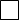  дети военнослужащих и сотрудников федеральных органов исполнительной власти и федеральных государственных органов, в которых федеральным законом предусмотрена военная служба, сотрудников органов внутренних дел Российской Федерации, принимавших участие в специальной военной операции на территориях Донецкой Народной Республики, Луганской Народной Республики, Херсонской области, Запорожской области, Украины и принимавших участие в боевых действиях при исполнении служебных обязанностей в других государствах;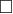  граждане Российской Федерации, проходившие обучение за рубежом и вынужденные прервать его в связи с недружественными действиями иностранных государств;  завершившие обучение в образовательных организациях, расположенных на территориях Донецкой Народной Республики, Луганской Народной Республики, Запорожской области, Херсонской области, Украины; завершившие обучение в образовательных организациях, расположенных на приграничных территориях Российской Федерации (Белгородской, Брянской и Курской областей).* Приоритет устанавливается в рамках одного направления подготовкиНа основании: Без вступительных испытаний* Нужное подчеркнуть** Вступительные испытания:  на базе среднего общего образования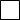   на базе среднего профессионального образования 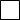   на базе высшего образования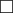 Основания для участия в конкурсе по результатам вступительных испытаний, проводимых РГАИС самостоятельно для отдельных категорий поступающих: При поступлении имею:
 - особые права:                                   ДА                       НЕТ
  Ознакомлен(а) о том, что право на прием на обучение в пределах особой квоты и отдельной квоты реализуется при предоставлении документов, подтверждающих наличие особых прав и при условии предоставления в РГАИС оригинала документа об образовании либо уникальной информации о документе об образовании посредством федеральной государственной информационной системы «Единый портал государственных и муниципальных услуг (функций)» (далее – ЕПГУ), в сроки, предусмотренные Правилами приема РГАИС.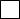   - индивидуальные достижения:             ДА                    НЕТПри зачислении имею преимущественное право:                                 			    ДА                       НЕТДополнительные сведенияОбщежитие в период обучения Нуждаюсь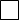  Не нуждаюсьВ случае не поступления в РГАИС прошу осуществлять возврат оригиналов документов об образовании следующим способом: выдача лично поступающему; выдача доверенному лицу (при предъявлении нотариально удостоверенной доверенности на осуществление соответствующих действий); направление через операторов почтовой связи общего пользования на почтовый адрес,указанный в заявленииО себе сообщаю следующее: Сведения об образовании:         среднее общее                         среднее профессиональное                  высшее образованиеокончил(а):__________________________________________________________________________________________________       (регион расположения образовательного учреждения, полное наименование образовательного учреждения)________________________________________________________________________________________________________________________________________________________________________________________________________________________________________________________________________________________________________________ Аттестат/диплом: серия____________________№_____________________     Дата выдачи  _ _. _ _. _ _ _ _ Подтверждаю необходимость создания специальных условий при проведении вступительных испытаний в связи с ограниченными возможностями здоровья или инвалидностью:                             ДА                    НЕТКонтактное лицо (указать степень родства)  _________________________________________________________________________________(фамилия,  имя,  отчество, телефон, e-mail)_____________________________________________________________________________________________________________________________________________________________________________________________________________________________________________________ПОДТВЕРЖДАЮ СВОЕЙ ПОДПИСЬЮ СЛЕДУЮЩЕЕ:1.	Имею документы о высшем образовании:     ДА       диплом бакалавра              диплом специалиста             диплом дипломированного специалиста             диплом магистра     НЕТ2.	Подтверждаю, что высшее образование данного уровня получаю впервые.3.	Ознакомлен(а), в том числе через информационные системы общего пользования: с лицензией на право ведения образовательной деятельности РГАИС, свидетельством о государственной аккредитации РГАИС, Уставом РГАИС, с образовательными программами РГАИС, Правилами приема РГАИС, в том числе с правилами подачи апелляции по результатам вступительных испытаний, проводимых РГАИС самостоятельно, сроками проведения приема в 2023 году, информацией о проводимом конкурсе и об итогах его проведения, регламентом РГАИС о проведении вступительных испытаний с использованием дистанционных образовательных технологий. 4.	Согласен(на) на обработку моих персональных данных в целях обеспечения участия в конкурсе. орьоорирмирмлмрмпрррр                                                                                                                                      5.	Проинформирован(а) об ответственности за достоверность сведений, указываемых в заявлении о приеме, и за подлинность документов, подаваемых для поступления.                                                                                                       6.	Подтверждаю факт подачи мною заявлений не более чем в 5 образовательных организаций высшего образования и не более чем по 5 специальностям и (или) направлениям подготовки.                         7.	Осведомлен(а), что имею право подать заявление о приеме на обучение без вступительных испытаний при наличии особых прав в одну организацию высшего образования на одно направление подготовки.8. 	Проинформирован(а) о том, что зачисление в РГАИС осуществляется, если по состоянию на день завершения выставления отметок об оригинале и приема оригинала на ЕПГУ имеется отметка о представлении в РГАИС оригинала документа об образовании или в РГАИС имеется представленный поступающим оригинал документа об образовании.Поступающий                                                                                   	   Ответственный секретарь ПК _________________ /___________________                                                                      __________________/ Павлова О.В.      (подпись)                 (расшифровка подписи)                                                                                               (подпись) «_____»________________ 202__   г.                                                                             «_____»________________ 202__   г.   Фамилия ________________________________________(именит. падеж)Имя ____________________________________________(именит.падеж)Отчество ________________________________________(именит.падеж)Пол        М        Ж   Дата рождения 	.        .		Гражданство _____________________________________Документ, удостоверяющий личность:______________Серия__________№___________ Кем выдан:_______________________________________________________________________________________________________Код подразделения                 - Дата выдачи 	 .	    .	Адрес регистрации: ___________________________________________________________________________________________________________________________СНИЛС: _______________________________________Направление подготовкиФорма обучения      Основные конкурсные местаМеста в пределах особой квотыМеста в пределах отдельной квотыМеста в пределах целевой квоты38.03.02 Менеджменточная38.03.02 Менеджменточно-заочная---38.03.02 Менеджментзаочная----40.03.01 Юриспруденцияочная40.03.01 Юриспруденцияочно-заочная---40.03.01 Юриспруденциязаочная----27.03.05 Инноватикаочная----27.03.05 Инноватикаочно-заочная----27.03.05 Инноватиказаочная----09.03.02 Информационные системы и технологииочная----09.03.02 Информационные системы и технологииочно-заочная----09.03.02 Информационные системы и технологиизаочная----Направление подготовкиПрофили по направлениям подготовкиПорядок* приоритетности38.03.02 МенеджментУправление интеллектуальной собственностью38.03.02 МенеджментМенеджмент цифровой экономики40.03.01 ЮриспруденцияПравовая охрана интеллектуальной собственности40.03.01 ЮриспруденцияПравоохранительная деятельность40.03.01 ЮриспруденцияСудебная адвокатура27.03.05 ИнноватикаИнноватика и предпринимательство09.03.02 Информационные системы и технологииАдминистрирование информационных систем      Результатов ЕГЭ/ЦТ (Беларусь)* Вступительных испытаний**В соответствии с Правилами приема РГАИСвступительные испытания проводятся на русском языкеПланирую проходить вступительные испытания:в июле          в августе          в сентябре 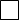 Отношусь к категории поступающих, которые могут сдавать вступительные испытания, проводимые РГАИС самостоятельно:     дети-инвалиды, инвалиды;      иностранные граждане;      лица, которые прошли итоговые аттестационные процедуры в иностранных образовательных организациях и не сдавали ЕГЭ в текущем календарном году;      лица, поступающие на базе среднего профессионального образования; лица, поступающие на базе высшего образования;  граждане Российской Федерации, проходившие обучение за рубежом и вынужденные прервать его в связи с недружественными действиями иностранных государств; лица, завершившие обучение в образовательных организациях, расположенных на территориях Донецкой Народной Республики, Луганской Народной Республики, Запорожской области, Херсонской области, Украины; лица, завершившие обучение в образовательных организациях, расположенных на приграничных территориях Российской Федерации (Белгородской, Брянской и Курской областей); Герои Российской Федерации; лица, награжденные тремя орденами Мужества;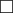  дети военнослужащих и сотрудников федеральных органов исполнительной власти и федеральных государственных органов, в которых федеральным законом предусмотрена военная служба, сотрудников органов внутренних дел Российской Федерации, принимавших участие в специальной военной операции на территориях Донецкой Народной Республики, Луганской Народной Республики, Херсонской области, Запорожской области, Украины и принимавших участие в боевых действиях при исполнении служебных обязанностей в других государствах.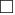 Для лиц, поступающих в соответствии с Особенностями приема в РГАИС в 2023 году:прошу заменить форму проведения вступительного испытания по дисциплине «Русский язык»/ «История»/ «Обществознание» (нужное подчеркнуть) с тестирования на собеседование;прошу заменить вступительное испытание по дисциплине «Обществознание» на вступительное испытание по дисциплине «__________________________________»Сведения о наличии особых правСведения о наличии особых правДокументы, подтверждающие особые права1. 2.3.БаллыИндивидуальные достиженияДокументы, подтверждающие индивидуальные достиженияСведения о наличии преимущественных правСведения о наличии преимущественных правДокументы, подтверждающие преимущественные права1. 2.3.№ПредметСпециальные условия1Русский язык2Математика3Обществознание4История5Информатика и информационно-коммуникационные технологии (ИКТ)6Иностранный язык – англ.Заполняется в случае согласия:Согласен(на) на передачу моих персональных данных на Единый портал государственных и муниципальных услуг (функций)._________________ /____________________________                                                                                                                         (подпись)                  (расшифровка подписи)                                                                                                                                  «_____»________________ 202 __   г.                                                                                            Заполняется лицами, предоставляющими иностранный документ об образовании:Обязуюсь предоставить заключение о признании иностранного образования либо предоставить свидетельство о признании иностранного образования, за исключением случаев, в которых предоставление указанного не требуется, а также предоставить подтверждение прохождения легализации или проставления апостиля (при необходимости) не позднее дня завершения приема оригиналов документа об образовании.      _________________ /____________________________                                                                                                    (подпись)                  (расшифровка подписи)                                                                                        «_____»________________ 202 __   г.                                                                                             Заявление подано лично поступающим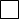  Заявление подано в электронной форме посредством ЕПГУ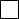  Заявление подано через операторов почтовой связи общего пользованияОткуда узнали о РГАИС: Из рекламы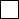  Из социальных сетей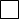  Учился(лась) в РГАИС Знакомые учились в РГАИС Другое